Case ReportType the Title of Your Paper hereForename Surname1, Forename Surname1,2, Forename Surname31Department, Institution, City Postcode, Country. 2Department, Institution, City, State Postcode, Country. 3Department, Institution, City Postcode, Province, Country. Correspondence to: Prof./Dr. Forename Surname, Department, Institution, Detailed Address, City Postcode, Country. E-mail: xxxx@xxxx.xxx; ORCID: xxxxHow to Use This TemplateThis template shows the manuscript structure that can be used in a case report: Abstract, Keywords, Introduction, Case Report, Discussion, Declarations and References. Please note that each part has a corresponding style, which authors should follow. Please note that the fonts in gray show writing requirements. For any questions, you may contact the editorial office.AbstractAbstract is a brief summary of an article, which helps the readers quickly ascertain the paper’s main content. In this part, authors may mention writing purpose, background, case presentation, conclusion, etc.Keywords: Color duplex sonography; interleukin-6; Helicobacter pylori; lymph node dissection; DNA; Foxp3; NotchINTRODUCTIONThe introduction is a beginning section of a manuscript which states the academic background of the study, overviews or summarizes previous findings and results related to this study, simply describes the case information and indicates the purpose of writing the article, etc. It is generally followed by the body and discussion.CASE REPORTIn this section, authors should describe each case as detailed as possible, including background of the case, specific information of the patients involved, operations applied, results at each stages and post analysis, etc. We suggest that authors may set headings (level 2 heading, level 3 heading, etc.) to separate Level 2 heading[e.g., Surgical technique]Level 3 heading[e.g., Creation of the new web-space opening]DISCUSSIONIn this part, authors should discuss the significance of the study, emphasize its value and state expectation on future studies that may need to be carried out. In details, it may include summary of key findings, strengths and limitations of the study, controversies raised by this study, and future research directions, etc.DECLARATIONSAcknowledgmentsAnyone who contributed towards the article but does not meet the criteria for authorship, including those who provided professional writing services or materials, should be acknowledged. Authors should obtain permission to acknowledge from all those mentioned in the Acknowledgments section. This section is not added if the author does not have anyone to acknowledge.Authors’ contributionsSingle author: The author contributed solely to the article.Two or more authors:Made substantial contributions to conception and design of the study and performed data analysis and interpretation: Salas H, Castaneda WV;Performed data acquisition, as well as provided administrative, technical, and material support: Castillo N, Young VAvailability of Data and MaterialsIn order to maintain the integrity, transparency and reproducibility of research records, authors should include this section in their manuscripts, detailing where the data supporting their findings can be found. Data can be deposited into data repositories or published as supplementary information in the journal. Authors who cannot share their data should state that the data will not be shared and explain it. If a manuscript does not involve such issue, please state "Not applicable." in this section.Financial support and sponsorshipIf there are sources of funding for the study reported, any relevant grant numbers and the link of funder’s website should be provided if any. The role of the funding body in the experiment design, collection, analysis and interpretation of data, and writing of the manuscript should be declared:This work was supported by Grant name XX (No. XXXX; No. XXX)...If there is no grant:None.Conflicts of interestIf there are any potential conflicts of interest that may be perceived as inappropriately influencing the representation or interpretation of reported research results, please declare here.If not, please write as “All authors declared that there are no conflicts of interest.”.Some authors may be bound by confidentiality agreements. In such cases, in place of itemized disclosures, we will require authors to state “All authors declare that they are bound by confidentiality agreements that prevent them from disclosing their conflicts of interest in this work.”. Ethical approval and consent to participateResearch involving human subjects, human material or human data must be performed in accordance with the Declaration of Helsinki and approved by an appropriate ethics committee. An informed consent to participate in the study should also be obtained from participants, or their parents or legal guardians for children under 16. A statement detailing the name of the ethics committee (including the reference number where appropriate) and the informed consent obtained must appear in the manuscripts reporting such research.Studies involving animals and cell lines must include a statement on ethical approval. If the manuscript does not involve such issue, please state “Not applicable.” in this section.Consent for publicationManuscripts containing individual details, images or videos, must obtain consent for publication from that person, or in the case of children, their parents or legal guardians. If the person has died, consent for publication must be obtained from the next of kin of the participant. Manuscripts must include a statement that a written informed consent for publication was obtained. Authors do not have to submit such content accompanying the manuscript. However, these documents must be available if requested. If the manuscript does not involve this issue, state “Not applicable.” in this section.REFERENCESAuthors should cite references in sequence throughout the manuscript and indicate them in a superscript square bracket with one citation number[3], two separate citation numbers[4,5] or several consecutive citation numbers[6-9]. 1.	Park, J. Y., and Nam, J. H. (2015) Progestins in the Fertility-Sparing Treatment and Retreatment of Patients With Primary and Recurrent Endometrial Cancer. Oncologist 20, 2702.	Gunderson, C. C., Fader, A. N., Carson, K. A., and Bristow, R. E. (2012) Oncologic and Reproductive outcomes with progestin therapy in women with endometrial hyperplasia and grade 1 Adenocarcinoma: A systematic review. Gynecologic Oncology 125, 477-4823.	Guo, C., Song, W. Q., Sun, P., Jin, L., and Dai, H. Y. (2015) LncRNA-GAS5 induces PTEN expression through inhibiting miR-103 in endometrial cancer cells. Journal of Biomedical Science 22, 1004.	Huang, J., Ke, P., Guo, L., Wang, W., Tan, H., Liang, Y., and Yao, S. (2014) Lentivirus-mediated RNA interference targeting the long noncoding RNA HOTAIR inhibits proliferation and invasion of endometrial carcinoma cells in vitro and in vivo. International Journal of Gynecological Cancer 24, 635-6425.	Zhai, W., Li, X., Wu, S., Zhang, Y., Pang, H., and Chen, W. (2015) Microarray expression profile of lncRNAs and the upregulated ASLNC04080 lncRNA in human endometrial carcinoma. International Journal of Oncology 46, 2125Figure LegendFigure 1. The anatomical features of the thoracic intervertebral foramen (TIF), according to 3D dorsal (A) and lateral (B) views of the thoracic vertebra. The presence of intervertebral articular processes (IAP), transverse processes, ribs, and visceral structures partially shield TIF (A), which is composed of upper, lower, anterior, and posterior walls. The posterior wall involves IAP (B).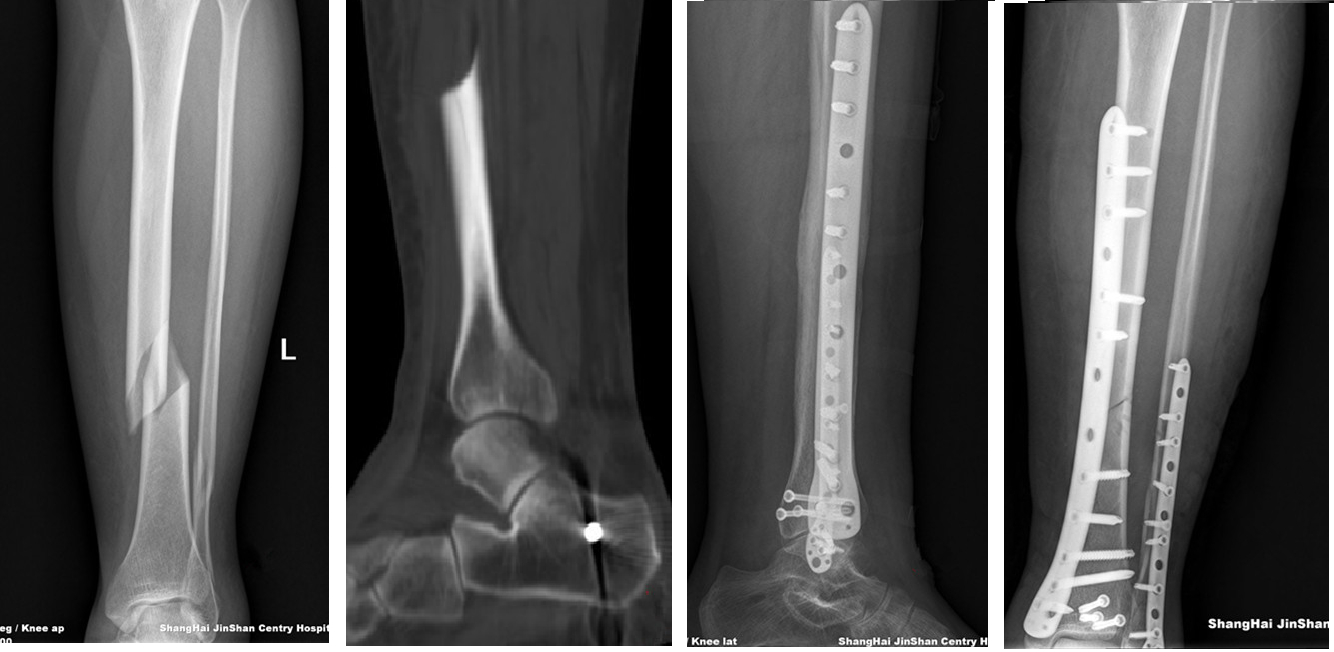 Table 1. This is a table caption. A summary description of this table should be written hereThis part is footer. *P < 0.05, #P ≥ 0.05. EFS: event-free survival; PFS: progression-free survival; OS: overall survival; CHOP: cyclophosphamide, doxorubicin, vincristine, and prednisone; CVP: cyclophosphamide, vincristine, and prednisone; CIOP: cyclophosphamide, idarubicin, vincristine, and prednisone; CR: complete response. This table is cited with permission from Li et al.[1] published in xxxTable notes:Tables should be cited in numeric order and placed after the paragraph where it is first cited;The table caption should be placed above the table and labeled sequentially (e.g., Table 1, Table 2);Tables should be provided in editable form like DOC or DOCX format (picture is not allowed);Abbreviations and symbols used in table should be explained in footnote;Explanatory matter should also be placed in footnotes;Non-English words should be avoided;Permission for use of copyrighted materials from other sources, including re-published, adapted, modified, or partial tables from the internet, must be obtained. It is authors’ responsibility to acquire the licenses, to follow any citation instruction requested by third-party rights holders, and cover any supplementary charges.AuthorsRegimennAge (year)CR (%)2-year (3-year) EFS/PFS (%)2-year (3-year) OS (%)Our current studyCHOP
CVP251
6717-82
45-8769.8
29.9*55.3 (46.0)
18.0 (12.0)*58.0 (52.0)
25.0 (19.0)*Khaled et al.[1]CHOP4019-756754 (54)82 (71)Burton et al.[2]CHOP
CIOP105
10622-66
25-6770
524-year PFS: 56
4-year PFS: 40*4-year OS: 65
4-year OS: 56#